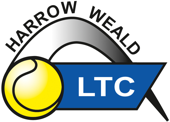 NEW ADULT COACHING PROGRAMME 2024 MONDAYCARDIO TENNISwith Roy 7:00 – 8:00 PM - £7 per sessionTUESDAYINTERMEDIATE CLASSwith Darren 7:30 – 8:30 PM - £8 per sessionTHURSDAYBEGINNERS / IMPROVERS CLASSWith Darren 7:30 – 8:30 PM - £8 per sessionPLEASE CONTACT:DARREN  07960 071478   –   ROY  07802 969698FOR ANY MORE INFORMATIONON THE SESSIONS YOU WOULD LIKE TO ATTEND